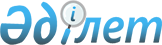 Жұмыссыз азаматтар үшін ақылы қоғамдық жұмыстарды ұйымдастыру туралы
					
			Күшін жойған
			
			
		
					Алматы облысы Ескелді ауданы әкімдігінің 2009 жылғы 12 ақпандағы N 26 қаулысы. Алматы облысының Әділет департаменті Ескелді ауданының Әділет басқармасында 2009 жылы 20 наурызда N 2-9-80 тіркелді. Күші жойылды - Алматы облысы Ескелді ауданы әкімдігінің 2010 жылғы 06 қаңтардағы N 2 қаулысымен      Ескерту. Күші жойылды - Алматы облысы Ескелді ауданы әкімдігінің 2010.01.06 N 2 Қаулысымен      РҚАО ескертпесі.

      Мәтінде авторлық орфография және пунктуация сақталған.

      Қазақстан Республикасының "Халықты жұмыспен қамту туралы" Заңының 7-бабындағы 5-тармақшасын және 20-бабын басшылыққа алып 2009 жылы Ескелді ауданының халқын жұмыспен қамту және ақылы қоғамдық жұмыстардың түрлерін ұйымдастыру мақсатында аудан әкімдігі ҚАУЛЫ ЕТЕДІ:

       

1. Жұмыссыз азаматтар үшін жұмыс ұйымдастырушылар және қоғамдық жұмыстардың түрлерінің тізімі қосымшаға сәйкес бекітілсін.

       

2. Аудандық жұмыспен қамту және әлеуметтік бағдарламалар бөлімі (М.Б. Тілеуберген):



      1) қоғамдық жұмысқа жіберілуге келісім білдірген жұмыссыз азаматтар мен жұмыс берушілер арасындағы келісім-шарттардың дер кезінде жасалып, орындалуын қамтамасыз етсін;



      2) белгіленген мерзімде қоғамдық жұмыстарға қатысу үшін жұмыссыз азаматтарды жұмыс берушілерге жіберсін;



      3) еңбек заңдылықтарының нормаларын сақтау шарттарына тұрақты бақылауды жүзеге асырып статистикалық есепті жүргізсін;



      4) ақы төленетін қоғамдық жұмыстарды өткізу, жұмыс түрлері, еңбек және ақы төлеу жағдайлары туралы халық арасында кең көлемде түсінік жұмыстарын ұйымдастырып, өткізсін.

       

3. Осы қаулының орындалуына бақылау жасау аудан әкімінің бірінші орынбасары Қ. А. Әлібаевқа жүктелсін.

       

4. Осы қаулы ресми жарияланған күннен бастап 10 күнтізбелік күн өткеннен кейін қолданысқа енеді.      Аудан әкімі                                С.М. Дүйсембінов

Ескелді ауданы әкімдігінің

20 ақпан 2009 жылғы

"Жұмыссыз азаматтар үшін ақылы

қоғамдық жұмыстарды ұйымдастыру

туралы" N 26 қаулысына

қосымша 

Ескелді ауданы бойынша жұмыссыз азаматтар үшін 2009 жылға

арналған ақылы қоғамдық жұмыстардың түрлері мен ұйымдардың

Т І З І М І
					© 2012. Қазақстан Республикасы Әділет министрлігінің «Қазақстан Республикасының Заңнама және құқықтық ақпарат институты» ШЖҚ РМК
				Р/сЖұмыс

берушілер

атауыАқылы қоғамдық

жұмыстардың

түрлеріЖұмысқа қатысушылардың

саны

(адам)қоғамдық

жұмыстың ұзақтылығы (ай)Қаржыландыру

көздері бір

адамға айына

(теңге)Барлығы

(теңге)Р/сЖұмыс

берушілер

атауыАқылы қоғамдық

жұмыстардың

түрлеріЖұмысқа қатысушылардың

саны

(адам)қоғамдық

жұмыстың ұзақтылығы (ай)Аудандық

бюджетБарлығы

(теңге)1Қарабұлақ

кент

округінің

әкіміЕлді мекенді күл-қоқыстан тазарту;

арық жүйелерін

тазарту;

көріктендіру және

көгалдандыру;

"Жастар"

стадионының

айналасы;

ағаш және гүл

отырғызу;

жол бойындағы

ескі ағаштарды кесіп;

жолдар мен

тратуарларды,

қоршауларды

ұқыпты ұстау;

апатты күл

қоқыстарды

тазарту;оларды

қолмен тиеп, түсіру

тарихи-

архитекторлық

ескерткіштер мен

кешендерді

қалпына келтіру;

Шымыр, Абай,

Байысов, Ешкі-

өлмес елді

мекендерін күл-

қоқыстан тазарту;

Қарабұлақ-

Талдықорған-

Қарабұлақ,

Байысова-

Алдабергенова,

тас жолдарының

бойындағы ескі

ағаштарды кесу

әктеу, жол

шетіндегі шөпті

шабу;

Мал, адам

санағына

көмектесу;

сайлаушылардың

тізімін іріктеу

және жаңарту:

жол бойындағы

аяладамаларды әктеу, сырлау;

Қарабұлақ кенттік

округінің жасөспірімдер

аулалық

клубтарында ұстаз

-тәрбиеші.1513134706101910БАРЛЫҒЫ:15060615002Ескелді

аудандық

қорғаныс істері

жөніндегі

бөлімКезекті әскерге

шақыру кезінде

көмектесу

(3 айдан көктем-

күз мезгілінде);10313470404100БАРЛЫҒЫ:104041003Алдабергенов

ауылдық

округінің

әкіміЕлді мекенді күл-

қоқыстан тазарту;

арық жүйелерін

тазарту;

ағаш және гүл

отырғызу және

оларды суғару;

жол бойындағы

ескі ағаштарды

кесу, әктеу, тазалау;

батырлар және

еңбек ерлерінің

аллеясын баптап

ұстау;

жолдар мен

тратуарларды,

қоршауларды

ұқыпты ұстау;

апатты күл

қоқыстарды тазарту;

оларды қолмен

тиеп шығару,

түсіру ескі көпірді жөндеу;

су құбырын жөндеу;

Нұрмолда

Алдабергенов

мұражайын

жәдігерлермен толықтыру;

Еңбек Ерлері,

Батырлар аллеясын, және Соғыс

ардагерлер

обелискасын

күнделікті баптау

жұмыстарын жүргізу;

мал, адам санағы

кезінде көмек

көрсету;

әскерге шақыру

кезінде көмек

көрсету;

жалғыз басты

қарттарға,

мүгедектерге

қысқа отын

жинауға көмек көрсету;

жол бойындағы

аяладамаларды

әктеу, сырлау;253134701010250БАРЛЫҒЫ:2510102504Бахтыбай

ауылдық

округінің

әкіміЕлді мекенді күл-

қоқыстан тазарту;

қолмен тиеп

шығару, түсіру

арық жүйелерін

тазарту;

ағаш және гүл

отырғызу;

Өтенай – Елтай

ауыл ортасындағы

жолға, орталық

көшелерге

шұңқырларын жөндеу;

Школьная,

М.Горький,

Қ.Батыр,

Жансегіров,

Саурамбеков,

Шевченко

көшелерінің

шұңқырларын жөндеу;

жол бойындағы

ескі ағаштарды кесу;

жолдар мен

тратуарларды,

қоршауларды

ұқыпты ұстау;

Көксу өзенінің

бойын қоқыстардан

тазарту;

ҰОС ардагерлер

мен тылда жұмыс

жасаған отбасына көмек көрсету;

автобус

аялдамаларын

тұрақты тазалау;

Бақтыбай,

Өтенай, Елтай

ауылдарындағы

көшелерді

ағымдағы

жөндеуден өткізу;

ауыз су

қондырғысының

ғимаратын

жөндеуден өткізу;

Бақтыбай-

Талдықорған жол

бойындағы

қоршауды жөндеу;

мал, адам санағы

кезінде көмектесу;

әскерге шақыру

кезінде көмек

көрсету;

жалғыз басты

қарттарға,

мүгедектерге,

ҰОС қатысқан

ардагерлерге

қысқа отын

жинауға көмек

көрсету;

жол бойындағы

аяладамаларды

әктеу, сырлау;253134701010250БАРЛЫҒЫ:2510102505Қайнарлы

ауылдық

округінің

әкіміЕлді мекенді күл-

қоқыстан тазарту (Ақтасты,

Қайнарлы,

Қоржымбай);

арық жүйелерін

тазарту, қазу;

ағаш және гүл

отырғызу;

жол бойындағы

ескі ағаштарды

кесу;

жолдар мен

тратуарларды,

қоршауларды

ұқыпты ұстау;

иесіз қалған

мәдениет үйінің және

автоаялдамасын

тұрақты тазалықта

ұстау;

күл-қоқыстарды

тазарту;

бос қалған

үйлердің орнын

тазалау және күл-

қоқысын қолмен

тиеп шығару;

түсіру

жалғыз басты

зейнеткер мен

мүгедектерге

көмек;

мал, адам санағы

кезінде көмек

көрсету;

ҰОС ардагерлер

мен тылда жұмыс

жасаған жалғыз

бастыларға көмек

көрсету;

әскерге шақыру

кезінде көмек

көрсету;

жалғыз басты

қарттарға,

мүгедектерге

қысқа отын

жинауға көмек көрсету;

жол бойындағы

аяладамаларды

әктеу, сырлау;15313470606150БАРЛЫҒЫ:156061506Целинный

ауылдық

округінің

әкіміЕлді мекенді күл-

қоқыстан тазарту;

арық жүйелерін

тазарту;

ағаш және гүл

отырғызу;

жол бойындағы

ескі ағаштарды

кесіп, қарт

адамдарға отынға

беру;

жолдар мен

тратуарларды,

қоршауларды

ұқыпты ұстау;

күл-қоқыстардан

тазарту;

бос қалған

үйлердің орнын

тазалау және күл-

қоқысын қолмен

тиеп шығару;

түсіру

жалғыз басты

зейнеткер мен

мүгедектерге

көмек;

мал, адам санағы

кезінде көмек

көрсету;

әскери

комиссариатқа

көмек көрсету;

су жүйелерін

жөндеу;

Ақын Сара

обелискасын

тазалау;

жалғыз басты

қарттарға,мүгедектерге

қысқа отын

жинауға көмек көрсету;

жол бойындағы

аяладамаларды

әктеу, сырлау;15313470606150БАРЛЫҒЫ:156061507Қоңыр

ауылдық

округінің

әкіміЕлді мекенді күл-

қоқыстан тазарту;

арық жүйелерін

тазарту;

ағаш және гүл

отырғызу;

жол бойындағы

ескі ағаштарды кесу;

жолдар мен

тратуарларды,

қоршауларды

ұқыпты ұстау;

күл-қоқыстарды

тазарту;

бос қалған

үйлердің орнын

тазалау және күл-қоқысын қолмен

тиеп шығару;

түсіру

автобус

аялдамаларын тұрақты тазалау;

әскерге шақыру

кезінде көмек

көрсету;

мал, адам санағы

кезінде көмек

көрсету;

жалғыз басты

қарттарға,

мүгедектерге

қысқа отын

жинауға көмек

көрсету;

жол бойындағы

аяладамаларды

әктеу, сырлау;15313470606150БАРЛЫҒЫ:156061508Төлеңгіт

ауылдық

округінің

әкіміЕлді мекенді күл-

қоқыстан тазарту;

арық жүйелерін

тазарту;

ағаш және гүл

отырғызу;

Текелі трассасы

бойындағы ескі

ағаштарды кесіп,

әктеп оларды қарт

адамдарға отынға

беру;

жолдар мен

тратуарларды,

қоршауларды

ұқыпты ұстау;

Ленин,

Досқожанова,

Абай, Жамбыл

Алтынсарин,

Айдаболова,

Даирова көшелерін

күл-қоқыстардан

тазарту;

жол бойындағы

ағаштарды әктеу,

қоқыстарды

тазалау, қолмен

тиеп шығару,

түсіру;

Жеңдік ауылындағы

орталық көше,

"Қаратал"

профилакториясына

баратын жол

бойындағы

ағаштарды кесу;

иесіз қалған

үйлердің орнын

тазалау;

жалғыз басты

зейнеткер мен

мүгедектерге

көмек;

Екпінді ауылында

1,0 км. еменмен

шарбақтар тоқу;

әскерге шақыру

кезінде көмек

көрсету;

мал, адам санағы

кезінде көмек

көрсету;

жалғыз басты

қарттарға,

мүгедектерге,

ҰОС ардагерлеріне

қысқа отын

жинауға көмек

көрсету;

жол бойындағы

аяладамаларды

әктеу, сырлау;20313470808200БАРЛЫҒЫ:208082009Көкжазық

ауылдық

округінің

әкіміЕлді мекенді күл-

қоқыстан тазарту;

арық жүйелерін

тазарту;

ағаш және гүл

отырғызу;

жол бойындағы

ескі ағаштарды

кесіп, қарт

адамдарға отынға

беру;

жолдар мен

тратуарларды,

қоршауларды

ұқыпты ұстау;

мал, адам санағы

кезінде көмек

көрсету;

күл-қоқысын

қолмен тиеп

шығару;

әскерге шақыру

кезінде көмек

көрсету;

су жүргізетін

құбырларды және

құдықтарды

тазалау;

жол бойындағы

аяладамаларды

әктеу, сырлау;

жалғыз басты

қарттарға, ҰОС

ардагерлері,

мүгедектерге

қысқа отын

жинауға көмек

көрсету;20313470808200БАРЛЫҒЫ:2080820010Сырымбет

ауылдық

округінің

әкіміЕелді мекенді күл

-қоқыстан тазарту;

арық жүйелерін

тазарту;

ағаш және гүл

отырғызу;

жол бойындағы

ескі ағаштарды

кесіп, қарт

адамдарға отынға

беру;

жолдар мен

тратуарларды,

қоршауларды

ұқыпты ұстау;

мал, адам санағы

кезінде көмек

көрсету;

бос қалған

үйлердің орнын

тазалау және күл-

қоқысын қолмен

тиеп шығару;

жол бойындағы

аяладамаларды әктеу,сырлау;

су құбырын

тазалау, жөндеу

жұмыстарына көмек көрсету;

жалғыз басты

зейнеткер мен

мүгедектерге

көмек;

әскерге шақыру

кезінде көмек

көрсету;

ауылдың ішіндегі

көпірлерге жөндеу

жұмыстарына көмек

көрсету;

жалғыз басты

қарттарға,

мүгедектерге

қысқа отын

жинауға

көмек көрсету;20313470808200БАРЛЫҒЫ:2080820011Жалғызағаш

ауылдық

округінің

әкіміЕлді мекенді күл-

қоқыстан тазарту;

арық жүйелерін

тазарту;

ағаш және гүл

отырғызу;

Қарабұлақ-Қоғалы

трасса бойындағы

ескі ағаштарды

кесу, шөптерді

шабу;

жолдар мен

тратуарларды,

қоршауларды

ұқыпты ұстау;

бос қалған

үйлердің орнын

тазалау және күл-

қоқысын қолмен

тиеп шығару;

ҰОС ардагерлеріне

арналған

ескерткіш маңын

тазалау;

жалғыз басты

зейнеткер мен

мүгедектерге

көмек;

әскерге шақыру

кезінде көмек

көрсету;

мал, адам санағы

кезінде көмек

көрсету;

жалғыз басты

қарттарға,

мүгедектерге,

ҰОС ардагерлеріне

қысқа отын

жинауға көмек

көрсету;

жол бойындағы

аяладамаларды

әктеу, сырлау;15313470606150БАРЛЫҒЫ:1560615012Қаратал

ауылдық

округінің

әкіміҚаратал-Теректі

елді мекенді күл-

қоқыстан және

орталық көлік

жүретін жолдарды

тазарту;

арық жүйелерін

тазарту;

ағаш және гүл

отырғызу;

жол бойындағы

ескі ағаштарды

кесіп,

столбыларды ақтау

қарт адамдарға

отынға беру;

жолдар мен

тратуарларды,

қоршауларды

ұқыпты ұстау;

мал, адам санағы

кезінде көмек

көрсету;

бос қалған

үйлердің орнын

тазалау және күл-

қоқысын қолмен

тиеп шығару;

әскерге шақыру

кезінде көмек

көрсету;

жалғыз басты

қарттарға,

мүгедектерге

қысқа отын

жинауға көмек

көрсету;

жол бойындағы

аяладамаларды

әктеу, сырлау;14313470565740БАРЛЫҒЫ:1456574013Жергілікті

қоғамды

оқыту

Ескелді

орталығыҚазақстан

Республикасына

сәйкес әлеуметтік

аз қамтамасыз

етілген

азаматтарға,

компьютер игеруді

үйрету және

оралмандарға,

балаларға

мемлекеттік тілді,

жазуды, сондай-ақ

компьютермен

танысып, игеруді

үйрету;5313470202050БАРЛЫҒЫ:520205014Алматы

облыстық

ерікті

мүгедек-

балалар

қоғамыМүгедек балаларға

және отбасыларына

әлеуметтік

заңдылық көмек;231347080820БАРЛЫҒЫ:28082015Аудандық

кітапханаЖыртылған кітап

беттерін жерімдеу,

сыртын түптеу;

Кітап қорын

тексеруге

көмектесу;

Каталог

жұмыстарын жөндеу;231347080820БАРЛЫҒЫ:28082016"Өз-өзіне

көмек

көрсету

топтарының

федерациясы Шымыр

ауылы

Ескелді

ауданы

"Қарлығаш"

қоғамды

бірлестігіМұқтаж, жалғыз

басты және көп

балалы

отбасыларына

қайырымдылық,

әлеуметтік көмек

көрсету;131347040810БАРЛЫҒЫ:14081017"Демеу"

мүгедектер

қоғамыМүгедектер

отбасыларына

қайырымдылық және

әлеуметтік көмек

көрсету.231347080820БАРЛЫҒЫ:28082018Зейнетақы

төлеу орталығының Ескелді

аудандық

бөлімшесі-70 және 80

жастан асқан

зейнеткерлерге,

және зейнетақы,

жәрдемақы алушы

оралмандарға

құжаттарын

толтыруға;

-өте қартайған

зейнеткерлерге,

мүгедектерге

және оралмандарға

зейнетақы,

жәрдемақы

тағайындау үшін,

тиісті

құжаттарының

көшірмесін түсіру

үшін, аудандық

поштадан және

халық банкіден

шот ашуына

көмектесулері

үшін қажет.33121230БАРЛЫҒЫ:33121230БАРЛЫҒЫ:360ХХ14548000